Appendix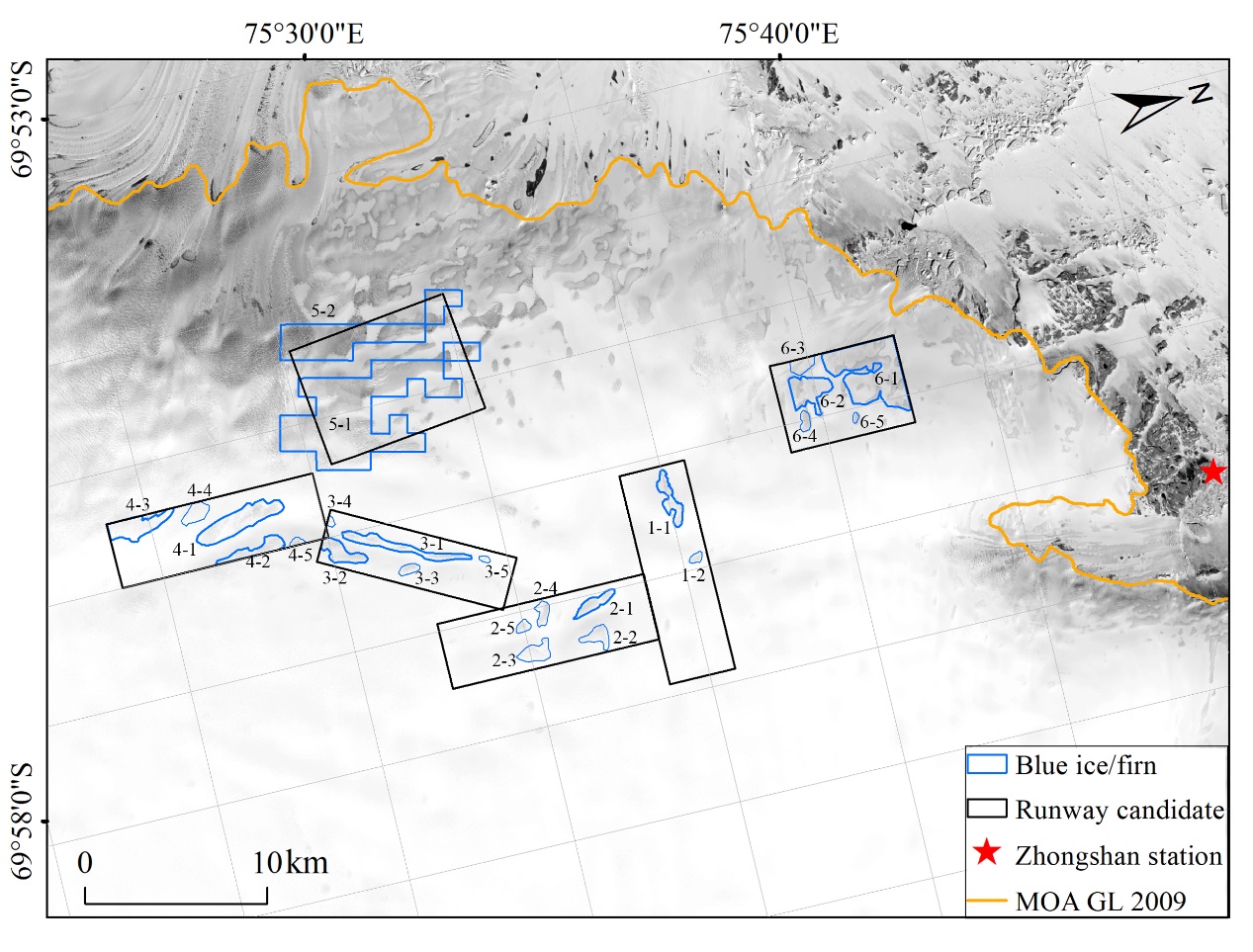 Fig. A1. Distribution and IDs of blue ice in candidate 5 and blue firn in the other five candidate areas.Table A1. Locations and type of field expedition data (see Fig. 3)Table A2. Large blue ice and blue firn areas with their geometric parameters (see Fig. A1)Table A3. Statistics of four recent ice flow speeds from 2013 to 2017 in 5 candidate areas from the LISA mapsTable A4. Average sizes and depths of crevasses inside boundaries (green) in Fig. 8 and their distances to potential runwaysPoint IDCoordinatesCoordinatesMeasurements used in this studyA1S69°44'57.54"E76°13'47.34"Ice core, blue firnA2S69°45'00.00"E76°04'00.00"Crevasses position by airborne inspectionA3S69°44'32.59"E75°54'17.09"Ice core, blue ice, landing positionG1S69°45'06.00"E76°29'58.30"turning point from CHINARE routeG2S69°43'39.22"E76°14'50.72"Starting point of Line 2G3S69°44'27.26"E76°14'11.17"Ice core, blue firnG4S69°45'27.79"E76°13'07.93"Ice core, blue firnG5S69°47'24.57"E76°10'33.92"End point of Line 3Line 1--Airborne survey, blue iceLine 2From G2 to A1From G2 to A1Ground survey, blue firnLine 3From A1 to G5From A1 to G5Ground survey, blue firnArea IDLength (m)Width (m)Area (m2)1-1325055017027602-1270039012071503-1725037027972003-2268056018405104-15130100048553404-2397037018211604-3382081030421805-1125103380342537205-2107201380147904806-142403060114828606-2229011702953230TimeCandidateMax (m a-1)Min (m a-1)Mean (m a-1)Std (m a-1)2013-20141742144102013-2014262936122013-201434662192013-20145379160732013-20146157127392014-20151701139142014-20152571433112014-2015348322102014-20155369461702014-20156167536432015-2016166124152015-201625182492015-2016349116112015-20165374157752015-20166166136422016-20171761045132016-2017268734142016-201734332092016-20175361354712016-2017617533743Crevasse IDAvg. length (m)Avg. width (m)Avg. depth (m)Distance to runway (m)2-1A109482.925242-1B109043.59563-1A43032.84363-1B769432043-1C89310120455-1A32773.805-1B136844108675-1C16942.328845-1D341144.222875-1E21952.3680